                      МИНИСТЕРСТВО ОБЩЕГО И ПРОФЕССИОНАЛЬНОГО ОБРАЗОВАНИЯ РОСТОВСКОЙ ОБЛАСТИ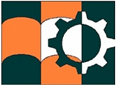                      государственное бюджетное профессиональное образовательное учреждение Ростовской области      «Азовский гуманитарно-технический колледж»        (ГБПОУ РО «АГТК»)Информационное письмо о проведении областного конкурса «Практика – залог профессионализма!»Уважаемые коллеги!                  Азовский гуманитарно-технический колледж приглашает принять участие в дистанционном конкурсе «Практика – залог профессионализма!». Конкурс проводится согласно плану работы Совета директоров учреждений профессионального образования Ростовской области на 2018 год.Цели конкурса: обобщение и обмен положительным опытом в организации практик; привлечение студентов к активному участию в производственной, научно-исследовательской и общественной деятельности коллективов предприятий, учреждений и организаций. Участники конкурса: студенты, обучающиеся по образовательным программам среднего профессионального образования по специальности 08.02.01 Строительство и эксплуатация зданий и сооружений (количество участников - не более 2-х от образовательного учреждения). 1 Необходимые документы для участия в конкурсеДля участия в конкурсе в адрес оргкомитета необходимо направить конкурсную работу. Конкурсными работами являются студенческие отчеты по практике (учебной, производственной или преддипломной).2 Этапы и сроки проведения конкурсаПрием работ на Конкурс: с 14 по 17 мая 2018 г.Экспертиза работ: с 17 по 20 мая 2018 г.Публикация итогов конкурса: c 21 по 23 мая 2018 г.3 Правила участия в конкурсеПравила участия в конкурсе регламентируется Положением о конкурсе «Практика – залог профессионализма!» (Приложение А).По итогам участия в конкурсе каждый участник получит именной диплом (сертификат) (с указанием руководителя практики от учебного заведения). В дипломе (сертификате) не указывается форма участия в конкурсе.4 Контактыг. Азов, ул. Мира, дом 41.Заявки, конкурсные работы и вопросы по конкурсу направлять по электронной почте garnets321@gmail.com (Гарнец Ольга Сергеевна, председатель ЦМК ПУЦ по специальности 08.02.01; тел. 8 951 529 31 97).Желаем успехов!!!